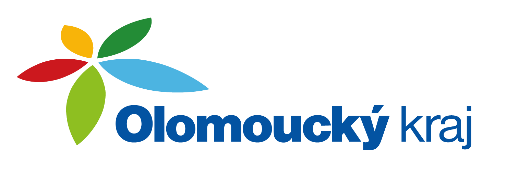 Program:ZahájeníPrezentace využití dotačních prostředků v oblasti cestovního ruchuPravidla dotačních titulů pro rok 2024RůznéZápis:Zahájení 	Předsedkyně VRCR ZOK zahájila jednání, které proběhlo formou výjezdního zasedání a seznámila členy s programem. Program byl následně přijat.Prezentace využití dotačních prostředků v oblasti cestovního ruchuVýbor pro cestovní ruch navštívil některá z míst na Prostějovsku a Konicku, která byla podpořena v rámci dotací do infrastruktury cestovního ruchu. Prezentace projektů začala v Prostějově v Kolářových sadech, pokračovala v plumlovském kempu Žralok, kam směřovala řada dotací, dále na Čertových rybnících v Čuníně, v historickém sklepě v Rakové u Konice, kde vzniká odpočinek pro cyklisty, i u samovýčepu s venkovním občerstvením. Na závěr si členové výboru prohlédli obytnou maringotku se saunou a vznikajícím glampingem v Polomí.Pravidla dotačních titulů pro rok 2024Mgr. Tetera sdělil, že se pravidla dotačních titulů připravují a členové výboru s nimi budou včas seznámeni.RůznéProhlídka proběhla podle naplánovaného programu.Předsedkyně výboru poděkovala členům za účast a jednání ukončila. V Olomouci dne 25. 9. 2023Zapsala: Bc. Kristýna Gabrielová ………………………………. Ing. Mgr. Hana Vacková													předsedkyně výboruPřílohy: 	Prezenční listina Zápis ze 14. jednání Výboru pro rozvoj cestovního ruchu Zastupitelstva Olomouckého kraje ze dne 22. 9. 2023Přítomni:Ing. Mgr. Hana Vacková – předsedkyněMgr. Djamila BekheddaZdislav Ház, DiS.Mgr. Josef KaštilMgr. Michal StoupaTajemník výboru:Bc. Kristýna GabrielováNepřítomni: Přítomni:Ing. Mgr. Hana Vacková – předsedkyněMgr. Djamila BekheddaZdislav Ház, DiS.Mgr. Josef KaštilMgr. Michal StoupaTajemník výboru:Bc. Kristýna GabrielováOmluveni: Lukáš DrlíkRadek HoferBc. Jakub JünglingJiří Jurášdoc. PhDr. Karel Konečný, CSc.Martin KřupkaIng. Petr MudraTomáš ŠulákAleš Valnoha	Ing. Lubomír ŽmolíkMarcela ŽupkováBc. Jan ŽůrekPřítomni:Ing. Mgr. Hana Vacková – předsedkyněMgr. Djamila BekheddaZdislav Ház, DiS.Mgr. Josef KaštilMgr. Michal StoupaTajemník výboru:Bc. Kristýna GabrielováHosté:Ing. Bc. Milada SokolováMgr. Josef TeteraMgr. Radek Stojan